Урок УП ПМ05. Тема: Приготовление кулебяки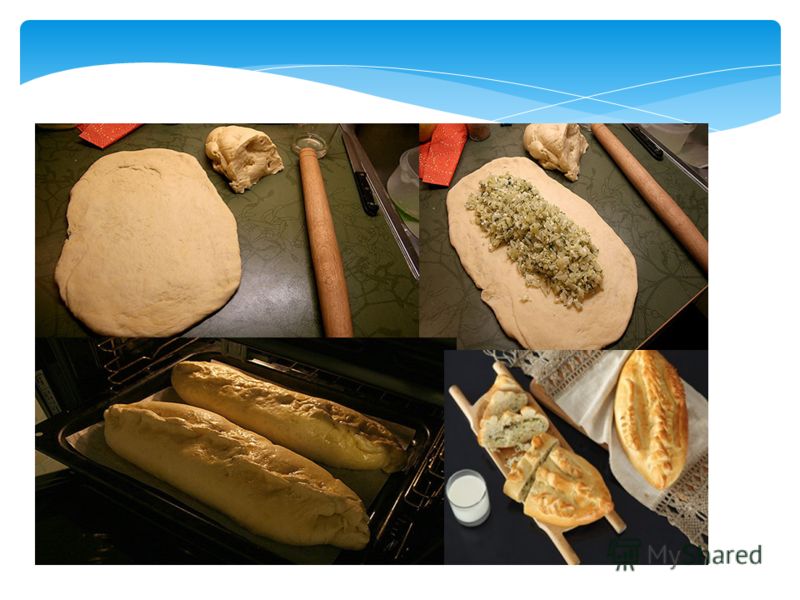 Рецептура  в граммахТестоМука  415гСахар 17маргарин 10Меланж  10Дрожжи сухие 4Соль 2Вода или  молоко  170 Фарш  530 г может быть разным:  капуста тушеная, мясо с луком,  мясо с рисом, рыбный, грибной и т.д.Для смазки: меланж 10г смазывать кулебяку перед выпечкойМасло растительное для смазки листов  3 Выход готового изделия 1шт весом 1000г или 1кг Тесто готовится опарное дрожжевое. 2 часа опара бродит, потом тесто 2 часа и потом берем теста 600гр подкатываем в виде жгута, расстаиваем 8 – 10 минут и раскатываем в пласт толщиной 1см шириной 18 – 20 см, длиной по размеру кондитерского листа. Посередине пласта ( по всей длине) равномерно распределяем фарш 530 г и защипываем края. Кулебяку перекладываем на смазанный лист швом вниз  и выравниваем. Поверхность украшаем вырезанными из оставшегося теста украшениями( листики, цветочки и тп.) и приклеиваем их меланжем. Изделие расстаиваем 25- 30 минут при т30 – 35 град. Перед выпечкой смазываем меланжем , прокалываем в 3-4 местах для выхода пара и выпекаем при  Т  220 – 240 град. Для глянца после выпечки кулебяку смазываем растопленным маргарином.Дегустируете и описываете показатели качества как и для булочек.